ESP A2:		- 	Ich kann einzelne und häufig gebrauchte Wörter verstehen. Ich verstehe das Wesentliche von kurzen, klaren und einfachen Durchsagen. 	 	- 	Ich kann mich in einfachen, routinemässigen Situationen verständigen, in denen es um einen unkomplizierten und direkten Austausch von Informationen und um vertraute Themen und Tätigkeiten geht. […]ESP A2:		- 	Ich kann einzelne und häufig gebrauchte Wörter verstehen. Ich verstehe das Wesentliche von kurzen, klaren und einfachen Durchsagen. 	 	- 	Ich kann mich in einfachen, routinemässigen Situationen verständigen, in denen es um einen unkomplizierten und direkten Austausch von Informationen und um vertraute Themen und Tätigkeiten geht. […]ESP A2:		- 	Ich kann einzelne und häufig gebrauchte Wörter verstehen. Ich verstehe das Wesentliche von kurzen, klaren und einfachen Durchsagen. 	 	- 	Ich kann mich in einfachen, routinemässigen Situationen verständigen, in denen es um einen unkomplizierten und direkten Austausch von Informationen und um vertraute Themen und Tätigkeiten geht. […]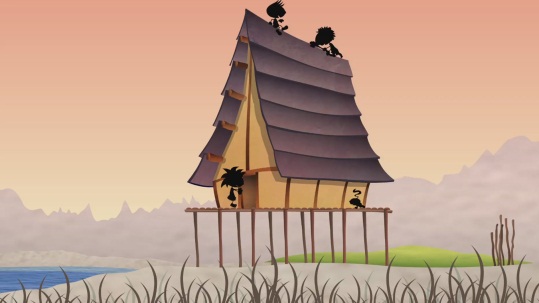 Schau dir den Film «Helveticus: 1. Les lacustres» an und bearbeite anschliessend folgende Aufträge:Schau dir den Film «Helveticus: 1. Les lacustres» an und bearbeite anschliessend folgende Aufträge:Auftrag 1: /  	Ordne die Buchstaben der unterstrichenen Wörter korrekt.  	Schreibe 5 Sätze, in denen mindestens 2 der Wörter vorkommen.Auftrag 1: /  	Ordne die Buchstaben der unterstrichenen Wörter korrekt.  	Schreibe 5 Sätze, in denen mindestens 2 der Wörter vorkommen.Auftrag 2:  	Schau die Episode noch einmal genau an. Finde folgende Ausdrücke.	Notiere, was sie bedeuten könnten. Achte dabei auch auf den Film.	Schlage in einem Dictionnaire nach und überprüfe deine Annahme.a)	Nous voici en compagnie d’un momhe …		b)	… car la nertau est remplie de bêtes sauvages … 		c)	… retrouve sa petite leflaim dans la grotte …		d)	Et pourquoi pas dans un brrae?		e)	Avec une moanis si haut …		f)	… s’installait au bord de l’aue?		g)	… on peut naviguer et pertosrratn …		h)	… tout le monde se sent en sécurité et eput dormir …	i)	… ça fait monter le niveau du cla.		j)	Mais entre les uexd!		a)	Nous voici en compagnie d’un momhe …		b)	… car la nertau est remplie de bêtes sauvages … 		c)	… retrouve sa petite leflaim dans la grotte …		d)	Et pourquoi pas dans un brrae?		e)	Avec une moanis si haut …		f)	… s’installait au bord de l’aue?		g)	… on peut naviguer et pertosrratn …		h)	… tout le monde se sent en sécurité et eput dormir …	i)	… ça fait monter le niveau du cla.		j)	Mais entre les uexd!		a)	… très heureux du résultat de sa pêche. b)	… dans la grotte où ils viennent de s'installer.c)	La famille doit trouver un endroit plus sûr.d)	… les animaux sauvages sont tenus à l'écart.e)	… lorsque les neiges fondent …